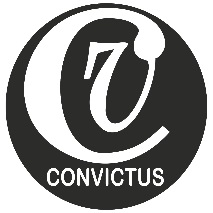 ВСЕУКРАЇНСЬКА БЛАГОДІЙНА ОРГАНІЗАЦІЯ«КОНВІКТУС УКРАЇНА»Адреса для листування: 01024, Київ-24, а/с № 133 Юр. адреса: . Київ, пр. Маяковського 7а-170 р/рах. 2600001004333333 в АТ «Укрексімбанк» м. Києва, МФО 322313 ЄДРПОУ 35210880(044)  592 58 47·www.convictus.org.ua·uaconvictus@gmail.com18 січня 2021 р.ОГОЛОШЕННЯпро проведення конкурсних торгів(далі – „Оголошення”)Всеукраїнська благодійна організація «КОНВІКТУС УКРАЇНА» (далі – «Організатор») оголошує конкурсні торги (тендер) на закупівлю мотиваційних пакетів (подарункових сертифікатів).Конвіктус – це неурядова організація, яка працює у трьох країнах світу – Швеції, Естонії та Україні, надаючи підтримку уразливим верствам населення для покращення якості їх життя та здоров’я. Діяльність нашої організації в Україні бере початок з 2006 року. Вже 14 років Конвіктус є надійним партнером державних установ та неурядових громадських організацій у реалізації програм протидії ВІЛ-інфекції, туберкульозу, інших соціально небезпечних хвороб, реінтеграції колишніх ув’язнених у суспільство та надання допомоги жінкам, які постраждали від насильства.ВБО «Конвіктус Україна» працює для:зниження темпів розповсюдження ВІЛ/СНІДу та туберкульозу в Україні;покращення доступу до діагностики та лікування ВІЛ, гепатитів, туберкульозу та інфекцій, що передаються статевим шляхом;забезпечення доступу наркозалежних та їх близьких до комплексної допомоги у лікуванні наркозалежності;протидії домашньому та гендерно-орієнтованому насильству;забезпечення рівного доступу до послуг з профілактики та лікування ВІЛ як чоловіків, так і жінок, досягнення технічної досконалості у впровадженні гендерно-чутливого підходу у програмах зменшення шкоди через впровадження гендерно-чутливих послуг в діяльність організації;зменшення кількості повторних правопорушень та ризиків повторного ув`язнення серед жінок, які звільнилися з місць позбавлення волі через впровадження програм соціальної адаптації жінок, які звільняються із місць позбавлення волі, захист їх прав та законних інтересів;забезпечення рівних можливостей на доступ до медичної та соціальної допомоги.Джерело фінансування закупівлі Закупівля здійснюється в рамках всіх проектів Організації, що реалізуються за кошти грантів (субгрантів) донорів, в тому числі субгрантів, наданих відповідно до програм Глобального фонду для боротьби зі СНІДом, туберкульозом та малярією в Україні, а також субгранту донором якого є Уряд США через департамент охорони здоров’я та соціального забезпечення США/Центри контролю та профілактики захворювань, Агентство США з міжнародного розвитку (USAID), в рамках договору про надання субгранту з Інститутом Пакт № 380-013814 від 01.10.2020 р..Термін постачання товарів, виконання робіт та надання послугз моменту підписання договору по 31 грудня 2021 рокуУвага! Поставка товару повинна здійснюватися транспортом постачальника та за рахунок постачальника.ФОРМУВАННЯ ЦІНИЗакупівля частини товарів та послуг, передбачених предметом закупівлі, за кошти субгрантів, наданих відповідно до програм Глобального фонду для боротьби зі СНІДом, туберкульозом та малярією в Україні, здійснюється без ПДВ (відповідно до положень п. 26 підрозділу 2 розділу ХХ Податкового кодексу України та постанови Кабінету Міністрів України від 17.04.2013 р. № 284, тимчасово, на період виконання програм Глобального фонду для боротьби із СНІДом, туберкульозом та малярією в Україні, що виконуються відповідно до закону, звільняються від оподаткування податком на додану вартість операції з постачання на митній території України товарів (крім підакцизних) та надання послуг, якщо такі товари/послуги оплачуються за рахунок грантів (субгрантів), наданих відповідно до програм Глобального фонду для боротьби із СНІДом, туберкульозом та малярією в Україні, що виконуються відповідно до закону).Закупівля іншої частини товарів та послуг, передбачених предметом закупівлі, за кошти інших донорів (не в рамках програм Глобального фонду для боротьби із СНІДом, туберкульозом та малярією в Україні), може здійснюватись з ПДВ.СКЛАД ТЕНДЕРНОЇ ПРОПОЗИЦІЇТендерна пропозиція у формі Додатку 1 до Тендерної пропозиції, комерційної пропозиції, офіційного листа;Документи, які підтверджують відповідність технічним та кваліфікаційним вимогам (див. таблиці вище);Також, просимо додати до Вашої тендерної пропозиції будь-які інші документи, що, на Вашу думку, можуть бути корисними для оцінки пропозиції (наприклад, рекомендаційні листи, тощо).Посадові особи Організатора, уповноважені здійснювати зв'язок з учасникамиВісангірієва Олена, менеджер з закупівель, тел. 067 290 9097, 044 592 58 47, e-mail elenaconvictus@gmail.com.ПРАВИЛА ОФОРМЛЕННЯ ТЕНДЕРНОЇ ПРОПОЗИЦІЇУчасники мають подавати пропозиції у письмовому вигляді особисто або кур‘єрською поштою. Тендерні пропозиції, що надійдуть електронною поштою, можуть розглядатися, в умовах забезпечення карантинних заходів безпеки.Всі копії будь-яких документів, що включаються в тендерну пропозицію, мають бути обов’язково завірені підписом учасника, а якщо учасником є юридична особа або ФОП, що використовує у своїй господарській діяльності печатку, то печаткою та підписом уповноваженої особи. До тендерної пропозиції повинні додаватись документи, які посвідчують право такої уповноваженої особи підписувати тендерну пропозицію (наказ про призначення керівника або довіреність) (зазначена вимога стосується лише юридичних осіб).Надані копії документів мають бути розбірливими та якісними.Відповідальність за достовірність наданої інформації в своїй тендерній пропозиції несе учасник.Строк дії тендерної пропозиції повинен становити не менше 60 календарних днів з дати розкриття тендерних пропозицій. У разі, якщо тендерна пропозиція надійшла після спливу кінцевого терміну приймання тендерних пропозицій, то конверт з такою тендерною пропозицією не розкривається і повертається Організацією на адресу відправника. До участі у оцінці тендерних пропозицій Комітетом із затвердження закупівлі Організатора допускаються тендерні пропозиції, які повністю відповідають умовам цього Оголошення. Підписанням та поданням своєї тендерної пропозиції учасник погоджується з наступним:Учасник ознайомлений	з Кодексом поведінки постачальників (http://network.org.ua/projects/nuo/purchase.php ).участь у закупівлі пов’язаних осіб або ж змова учасників конкурсних торгів забороняється. У разі виявлення таких фактів, результати закупівлі буде відмінено або договір з відповідним постачальником буде достроково розірвано в односторонньому порядку з поверненням всього отриманого таким постачальником за договором та відшкодуванням збитків завданих Організації.ТЕНДЕРНІ ПРОПОЗИЦІЇ ПРИЙМАЮТЬСЯ ЗА АДРЕСОЮУкраїна, 01024, місто Київ, вул. Басейна буд. ½, поверх 3, каб. 301. Приймання пропозицій, які подаються учасниками, здійснюється з 10 год. 00 хв. до  17 год. 00 хв., з понеділка по п’ятницю.e-mail elenaconvictus@gmail.com КІНЦЕВИЙ ТЕРМІН ПРИЙМАННЯ ТЕНДЕРНИХ ПРОПОЗИЦІЙ  «01» лютого 2021 року, до 17 год. 00 хв. за київським часом.РОЗКРИТТЯ ТЕНДЕРНИХ ПРОПОЗИЦІЙ УЧАСНИКІВ ТОРГІВ ВІДБУДЕТЬСЯ«02» лютого 2021 року, о 13 год. 00 хв. за київським часом. Додаток 1 до Тендерної пропозиціїМотиваційні пакети (подарункові сертифікати)Список-мінімум необхідних товарів(список не є остаточним, може змінюватись протягом дії угоди)Зверніть увагу!!! До розгляду приймають тендерні пропозиції саме на картки-сертифікати, штрих коди та QR-коди розглядатись не будуть.Умови виконання та доставки замовленняДата: ________________ 2021 р.[підпис]	[що виступає у якості]Що має належні повноваження на підписання Заявки від імені та за дорученням _____________________________________________________________Додаток 2 до Тендерної пропозиціїЗагальна інформаціяБудь ласка, заповніть таблицю нижчеДата: ________________ 2021 р.[підпис]	[що виступає у якості]Що має належні повноваження на підписання Заявки від імені та за дорученням 	Обов’язкові технічні вимоги до товарів, робіт та послугДокументи, які підтверджують відповідність технічним вимогамМожливість доставляти продукцію за наступними адресами:м. Київ, Подільський район, вул. Ярославська 26 м. Київ, Печерський район, вул. Басейна ½, 3 поверх без ліфтуТендерна пропозиція, Додаток 1 до Тендерної пропозиціїБезготівковий розрахунокТендерна пропозиціяОбов’язкові кваліфікаційні вимоги до постачальника товарів або виконавця робіт та послугДокументи, які підтверджують відповідність кваліфікаційним вимогамПраво на здійснення підприємницької діяльностіпідприємства (ТОВ, ПАТ, ПрАТ, ПП тощо) - копію Свідоцтва про державну реєстрацію юридичної особи (для зареєстрованих до 07.05.2011 року, якщо їм не було видано Виписку) або копію Виписки з Єдиного державного реєстру юридичних осіб та фізичних осіб-підприємців, а також копію Витягу з Єдиного державного реєстру юридичних осіб та фізичних осіб-підприємців;фізичної особи - підприємця (ФОП) на єдиному податку – копію Свідоцтва про державну реєстрацію (для зареєстрованих до 07.05.2011 року, якщо їм не було видано Виписку) або копію Виписки з Єдиного державного реєстру юридичних осіб та фізичних осіб-підприємців, а також копію Виписки з Реєстру платників єдиного податку та платіжки про сплату єдиного податку за попередній/поточний період;фізичної особи - підприємця (ФОП) на загальній системі оподаткування – копію Свідоцтва про державну реєстрацію (для зареєстрованих до 07.05.2011 року, якщо їм не було видано Виписку) або копію Виписка з Єдиного державного реєстру юридичних осіб та фізичних осіб-підприємців.№Найменування товаруПараметриКількістьВартість (грн./зазначити без ПДВ чи з ПДВ)мотиваційні набори (подарункові сертифікати) — номінал 50 грнсертифікати на продукти харчування (вказати торгівельну мережу: Сільпо, Фора, Новус, тощо)1 шт.мотиваційні набори (подарункові сертифікати) — номінал 100 грнсертифікати на продукти харчування (вказати торгівельну мережу: Сільпо, Фора, Новус, тощо)1 шт.мотиваційні набори (подарункові сертифікати) — номінал 100 грнкартки поповнення рахунку (Life, Kievstar,Vodafone)1 шт.мотиваційні набори (подарункові сертифікати) — номінал 100 грнсертифікати на гігієнічні засоби (вказати торгівельну мережу: KOSMO, Watsons, EVA, тощо)  1 шт.мотиваційні набори (подарункові сертифікати) — номінал 200 грнсертифікати на продукти харчування (вказати торгівельну мережу: Сільпо, Фора, Новус, тощо)1 шт.мотиваційні набори (подарункові сертифікати) — номінал 200 грнкартки поповнення рахунку (Life, Kievstar,Vodafone)1 шт.мотиваційні набори (подарункові сертифікати) — номінал 200 грнсертифікати на гігієнічні засоби (вказати торгівельну мережу: KOSMO, Watsons, EVA, тощо)  1 шт. 1.Вартість доставки замовлення (якщо є), грн 2.Швидкість доставки замовлення, днів1.Повна назва учасника2.Юридична адреса учасника3.Фактична адреса учасника4Електронна пошта5Керівник компанії: посада, ПІБ6Контактний номер телефону керівника 7Контактна особа з питань подання Заявки8Номер телефону контактної особи9Номер факсу 10Наявні технічні можливості11Кількість персоналу